ООО «ЭКСМОРК»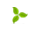 Россия, г. Тула, Ханинский проезд, д. 23
тел./ факс (4872) 33-92-68

Светодиодный светильникПАСПОРТ ИЗДЕЛИЯ НАЗНАЧЕНИЕСветодиодные светильники «Exmork» предназначены для общего освещения помещений с нормальным содержанием пыли и влаги: производственных, общественных, административных зданий и сооружений, помещений жилых домов, учреждений школьного и дошкольного воспитания, подвалов, подсобных хозяйственных, складских, чердачных и других помещений. Светодиодные светильники в пластиковом универсальном корпусе рассчитаны на потолочный способ установки в подвесных системах «Айсберг» либо установкой как накладные светильники. В светильниках в качестве источников света используются светодиоды белого света.Климатическое исполнение светильников УХЛ, категория размещения 3 по            ГОСТ 15150-69.Светильник соответствует классу защиты от поражения электрическим током – 0  по  ГОСТ Р МЭК 60598-1Светильник соответствует классу по степени защиты от воздействия окружающей среды - IP 65 ГОСТ 14254-96
УСТРОЙСТВО Светильник состоит из следующих составных частей:- пластикового универсального корпуса, внутри которого расположены элементы электрической схемы (светодиоды, блок питания, провода внутреннего монтажа и т.д.);
  - -рассеиватель

ТРЕБОВАНИЯ ПО ТЕХНИКЕ БЕЗОПАСНОСТИПо требованиям безопасности светильники соответствуют ГОСТ Р МЭК 60598-1-99 и ГОСТ Р МЭК 598-2-1-97.Монтаж, устранение неисправностей, чистку, техническое обслуживание светильников следует производить только при отключенном напряжении и не ранее, чем через 1 мин после отключения напряжения.ЗАПРЕЩАЕТСЯ:ИСПОЛЬЗОВАТЬ СВЕТИЛЬНИК БЕЗ ЗАЗЕМЛЕНИЯ;ПРОВОДИТЬ ТЕХНИЧЕСКОЕ ОБСЛУЖИВАНИЕ СВЕТИЛЬНИКОВ, НАХОДЯЩИХСЯ ПОД НАПРЯЖЕНИЕМ; Необходимо не реже двух раз в год проводить профилактический осмотр и чистку светильника от пыли и загрязнений мягкой тканью без применения абразивных чистящих средств.ХРАНЕНИЕ
Упакованные светильники хранить под навесами или в помещениях, где колебания температуры и влажности воздуха несущественно отличаются от колебаний на открытом воздухе, при температуре окружающего воздуха от минус 50 до плюс 50⁰C и относительной влажности воздуха 75℅ при температуре 15⁰C (среднегодовое значение), при отсутствии в воздухе кислотных и щелочных примесей, вредно влияющих на светильники.Высота штабелированы не должна превышать 1,7 м.
ПРИМЕЧАНИЕ: Светодиодные светильники Exmork полностью укомплектованы и готовы к работе, дополнительных комплектующих закупать не нужно.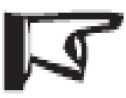 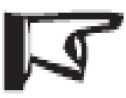 ПРИМЕЧАНИЕ: Каждый светодиодный светильник Exmork проверяется на производстве и неисправность светильников исключена выходным контролем качества на 100%. 
Убедитесь, что сеть 220В выключена, прежде, чем приступать к монтажу изделия. 
Технические характеристики:Производство: Россия, ООО Эксморк , г. Тула, Ханинский проезд, д. 23.

Гарантия

Гарантийный срок изделия – 3 года.
В случае обнаружения неисправности в течение гарантийного периода следует обратиться в один из офисов компании Exmork.
Гарантийное обслуживание не производится, если изделие эксплуатировалось не в соответствие с прямым назначением, было подвержено механическим повреждениям, а так же при неправильном хранении и транспортировке.

Адреса офисов:

Центральный офис в г. Тула:+7(4872)33-92-68, Ханинский проезд, д. 23 офис «Москва»
+7(495)989-16-65, ул. Солнечногорская, д. 4 (м. Водный стадион)офис «Екатеринбург»:
+7(343)345-15-67, ул. Крылова, д. 29Краснодар:
магазин «ХозЭлектроСвет» на Тюляева (Карасунский район): 
+7(861)944-20-12, г. Краснодар, ул. Тюляева 2/1офис «Ростов-на-Дону»:
+7(863)256-89-50, ул. Каширская д. 7офис «Санкт-Петербург»: 
+7(812)740-65-07
просп. Обуховской обороны д. 72, (м. Елизаровская)Г-А 316 6000КГ-А 366 6000КПотребляемая мощность, Вт35-3635-36Номинальное напряжение, В220220Частота50±10%50±10%Cos φ0,980,98Угол свечения160°160°Цветовая температура6000К6000КСветовой поток (без учета рассеивателя)≥ 3600 Lm≥ 3600 LmСветовой поток (у учётом рассеивателя) ≥ 3120-3200 Lm ≥ 3120-3200 LmСветбелый яркий (cold white)белый яркий (cold white)Количество светодиодов72 штуки72 штукиСветодиодыSMD5630 SMD5630Размер корпуса светильника140 мм (ширина) х 1280 мм (длина) х 95 мм140 мм (ширина) х 1280 мм (длина) х 95 ммСрок службыне менее 50 000 часовне менее 50 000 часовРассеиватель светотехнический матовый поликарбонат «Опал» светотехнический прозрачный поликарбонатРабочая температура-50°С - +70°С-50°С - +70°СДопустимая влажностьне более 95%не более 95%Гарантия3 года3 годаКоэффициент пульсации 0%-0.1% (полное отсутствие стробоскопического эффекта - мерцания)  0%-0.1% (полное отсутствие стробоскопического эффекта - мерцания) Вес2.5 кг2.5 кг